ЗВІТ ПРО ПРОВЕДЕННЯ ЗАНЯТТЯ З ЕЛЕМЕНТАМИ ТРЕНІНГУТема: «Модуль 1. Сучасний вчитель як провідник змін»Склад аудиторії: вчителі початкових класів Іршавського району   Дата проведення: 15-16 лютого 2018 р.Кількість учасників: 95Місце проведення: Іршавська  загальноосвітня школа І-ІІІ ступенів № 1 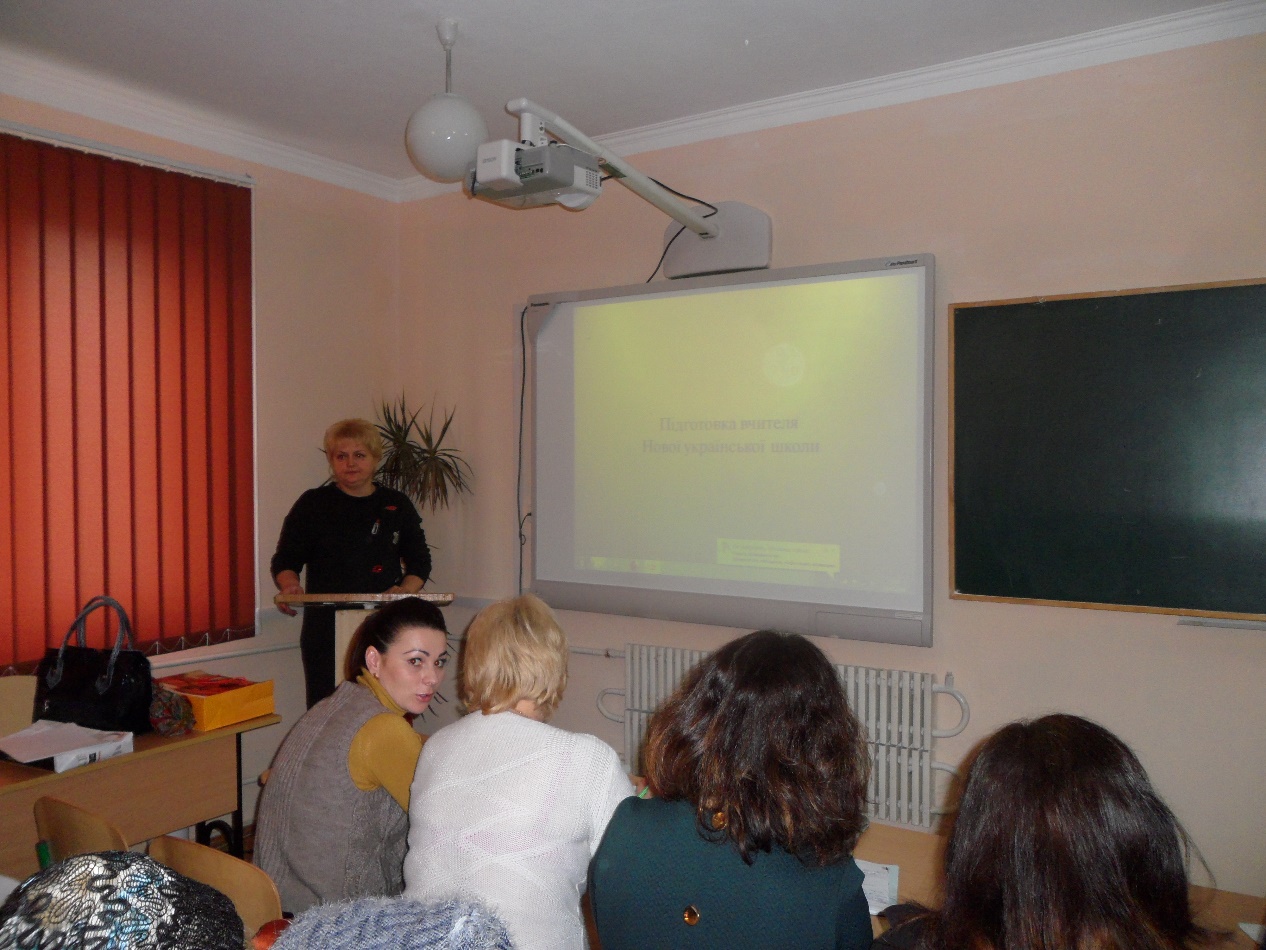 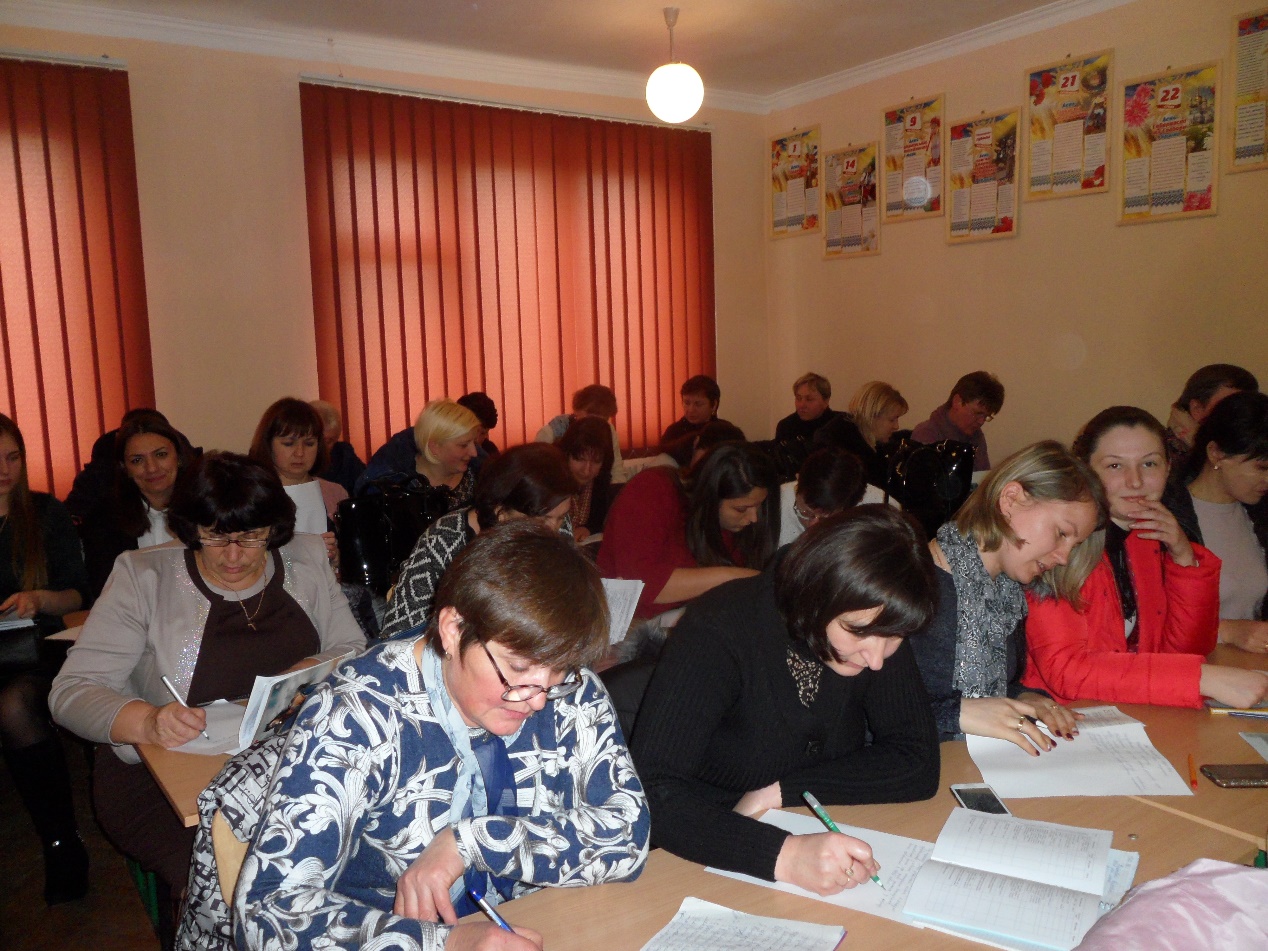 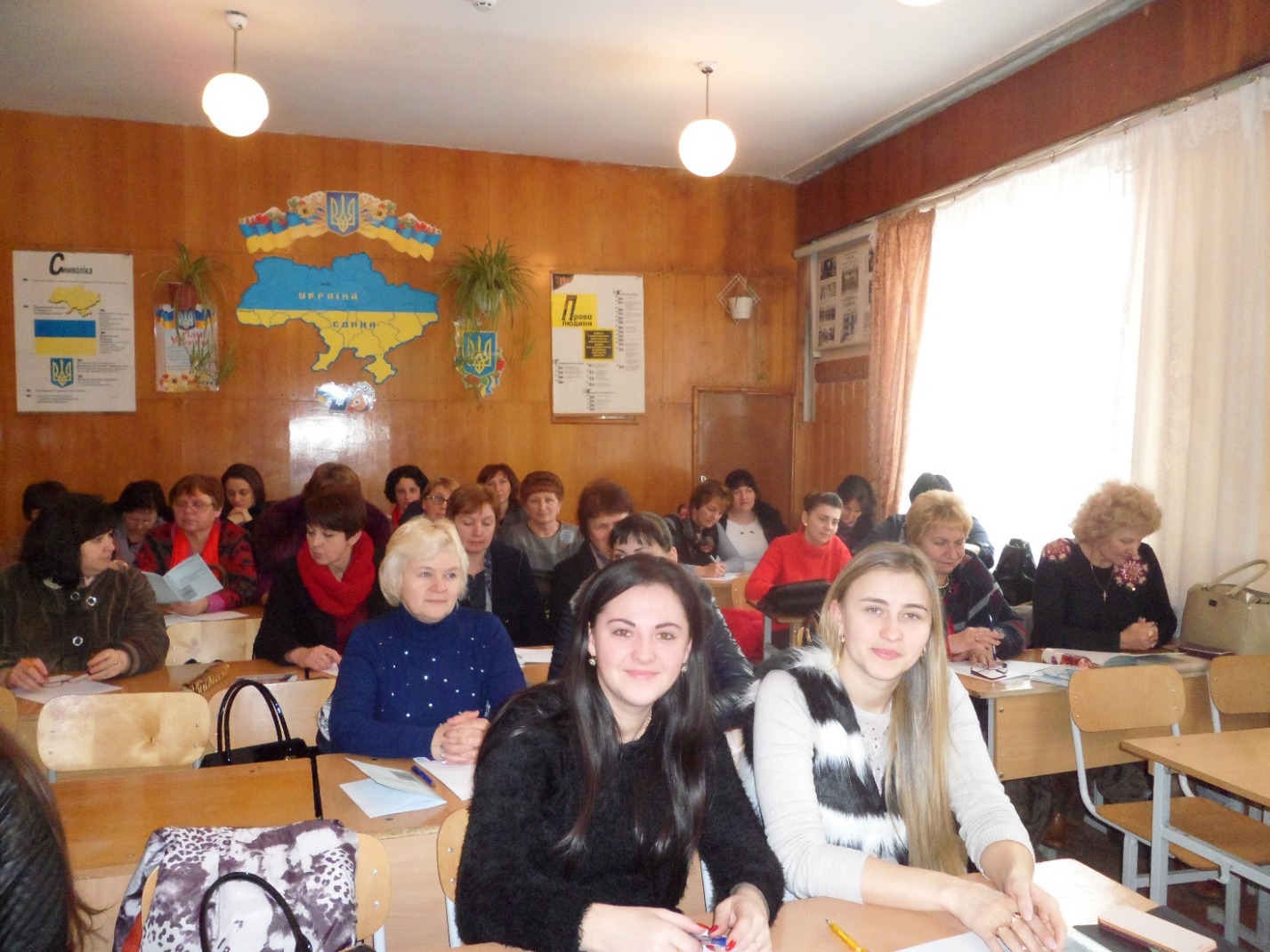 Робота в групах з експертними картками.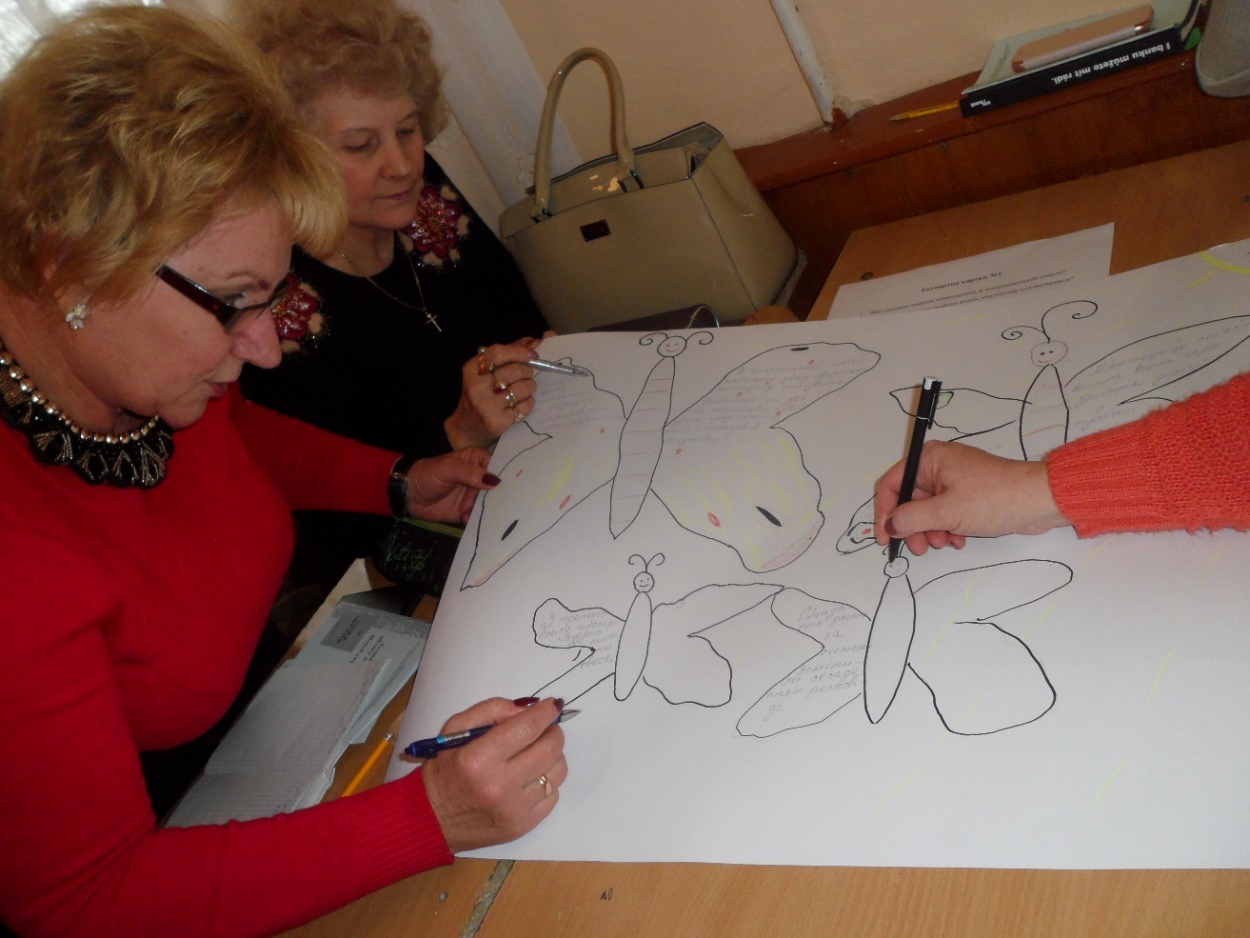 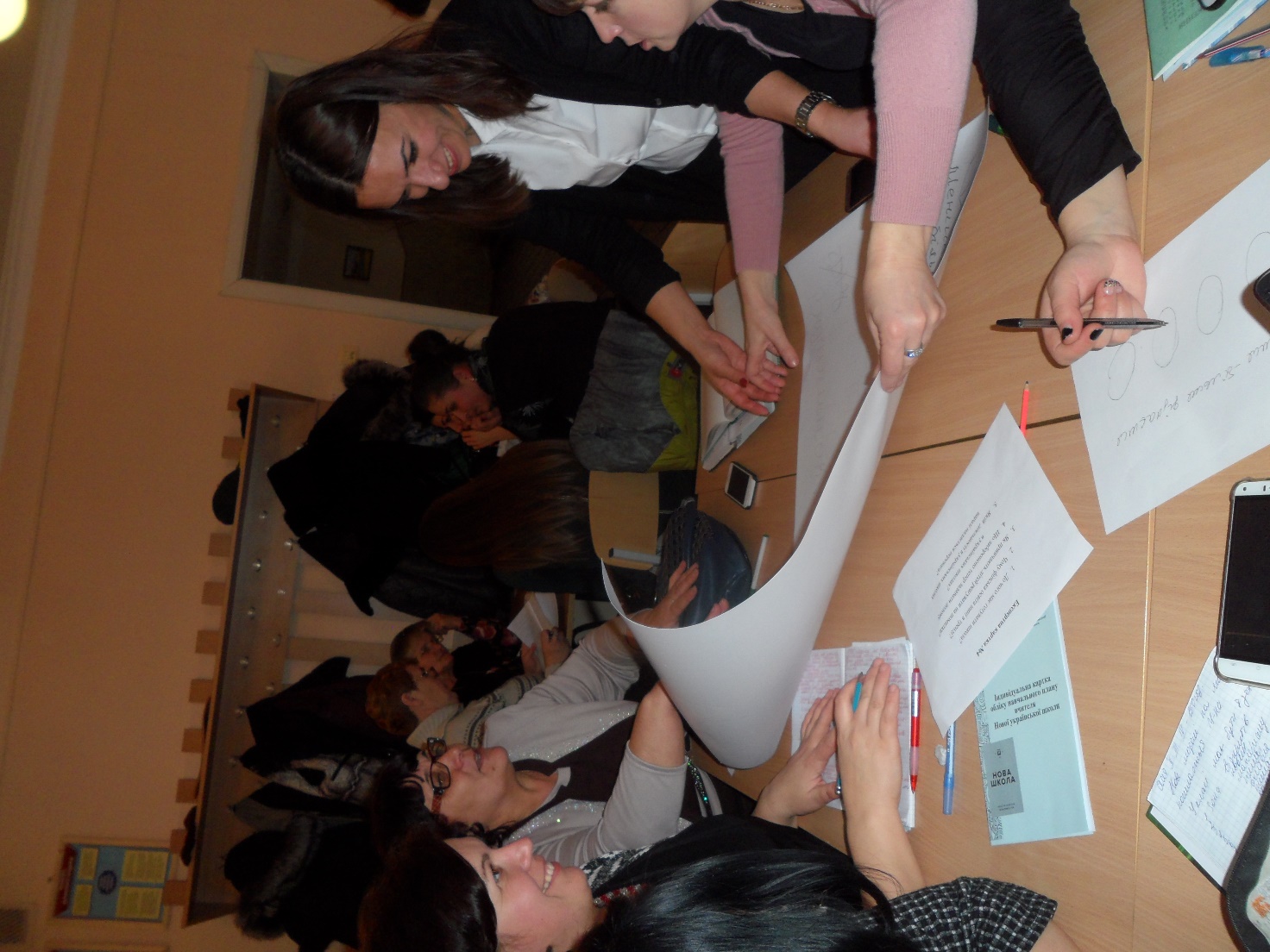 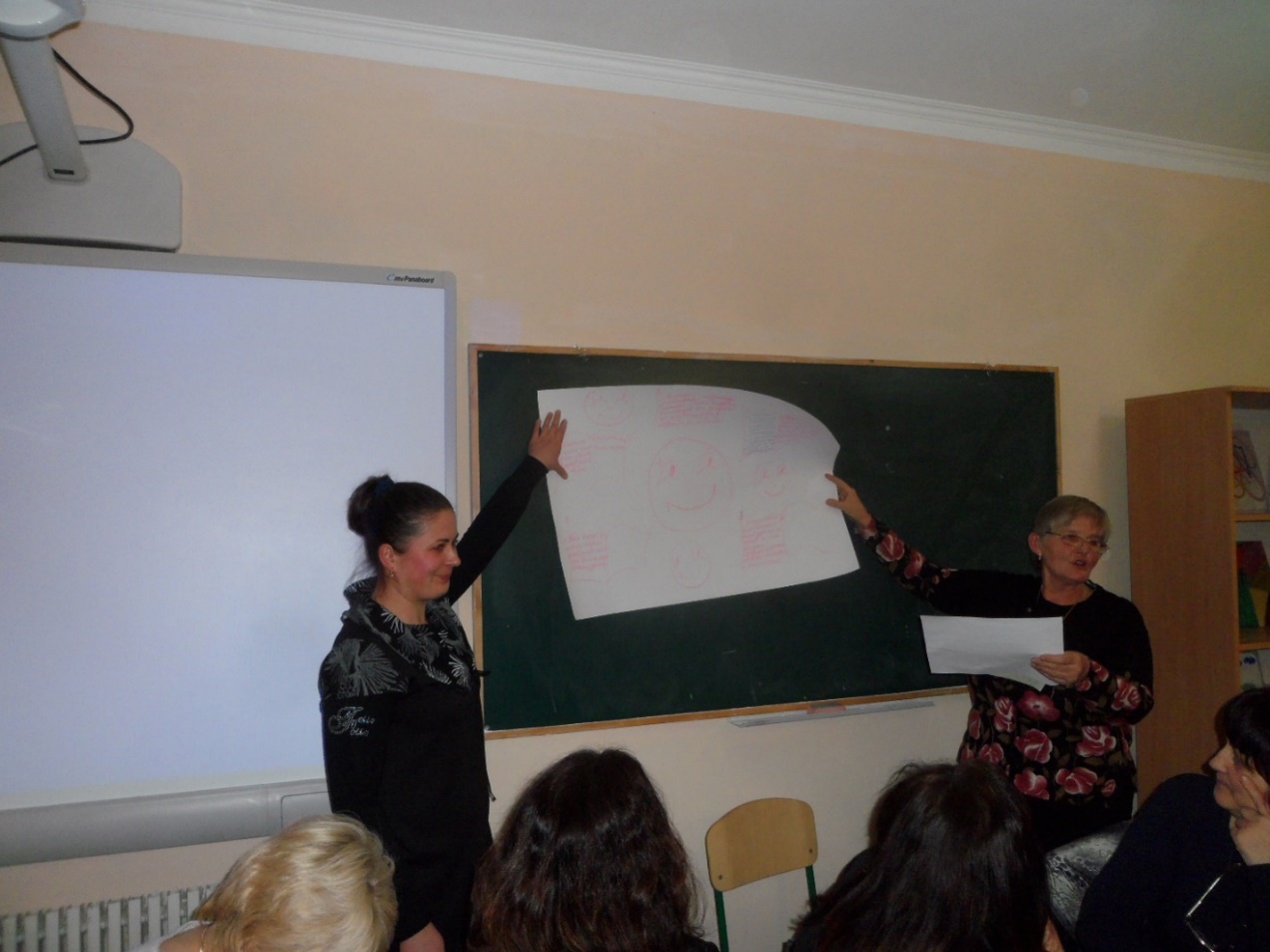 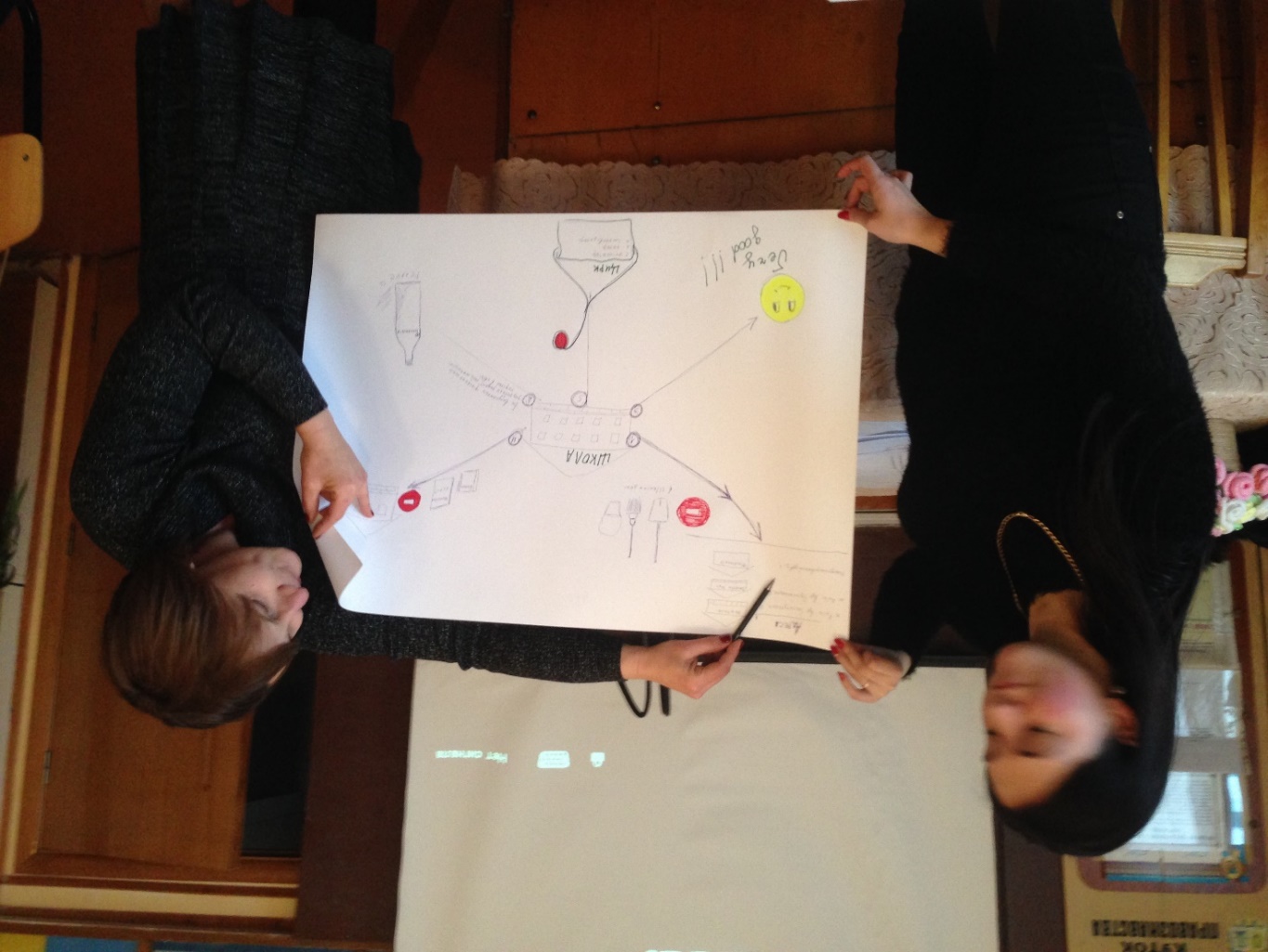 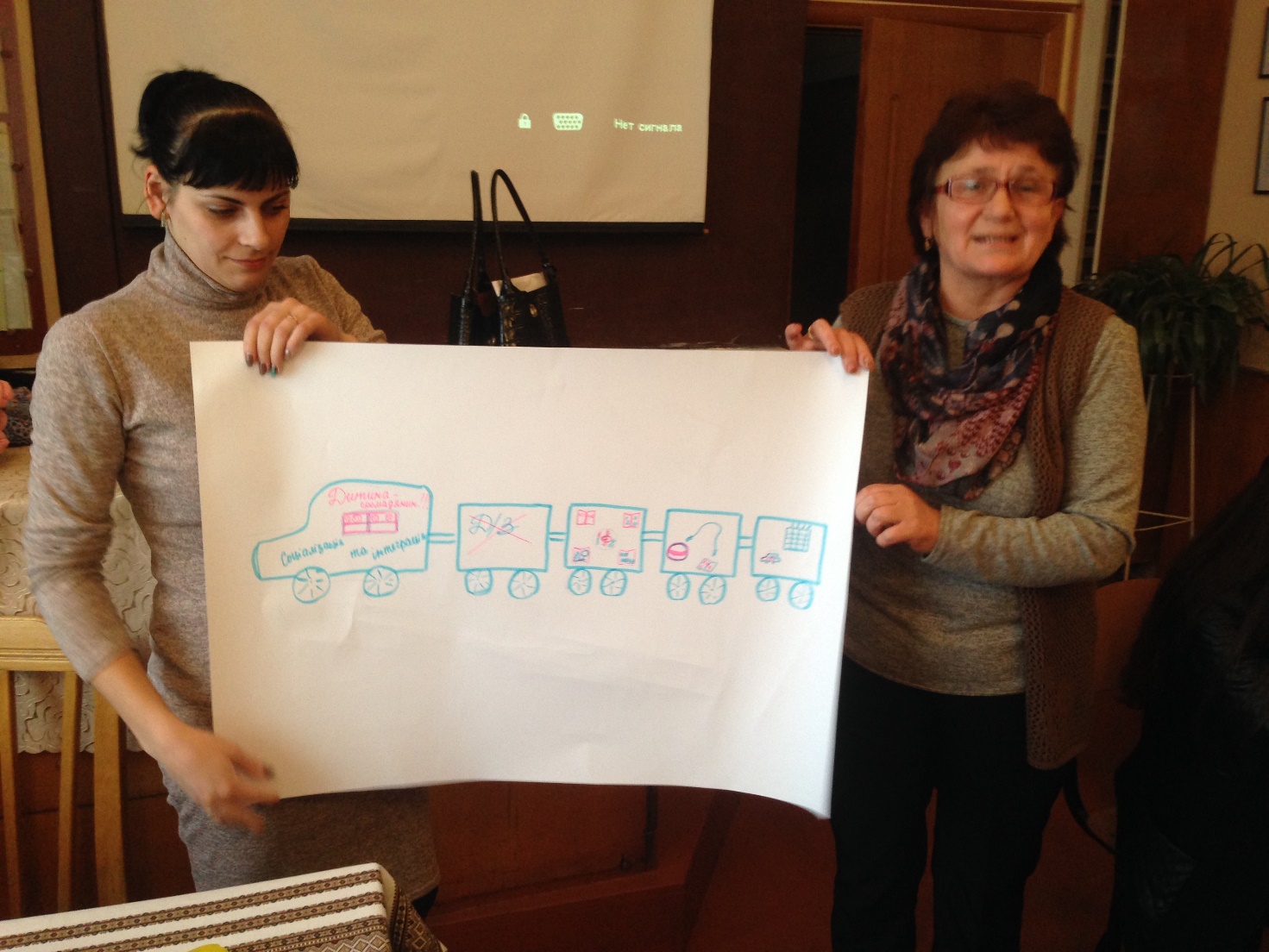 Дослідження «Ставлення педагогів до освітньої реформи»Дата проведення: 16 лютого 2018 р.Кількість учасників: 95Місце проведення: Іршавська  загальноосвітня школа І-ІІІ ступенів № 1 Результати дослідження Деякі аргументи:нарешті дочекалися змін;чекає велика цікава робота;сумніваюся в успіху реформи;багато зайвого;прагну поступу, чудові враження;з нетерпінням чекаю початку роботи в класі та ін.Дане дослідження показало, що більшість педагогів готові до навчання, розвитку, змін. Саме ці учасники сприяють теплій дружній атмосфері під час занять. Кілька вчителів  сприйняли реформу, як вимушену процедуру і не проявили жодного ентузіазму. Проте,  тренер прикладе максимум зусиль, щоб змінити їхню думку. Загалом, вчителі початкових класів Іршавського району добре сприйняли аспекти освітньої реформи, прагнуть професійного зросту, не бояться труднощів. Вони готові до поступу.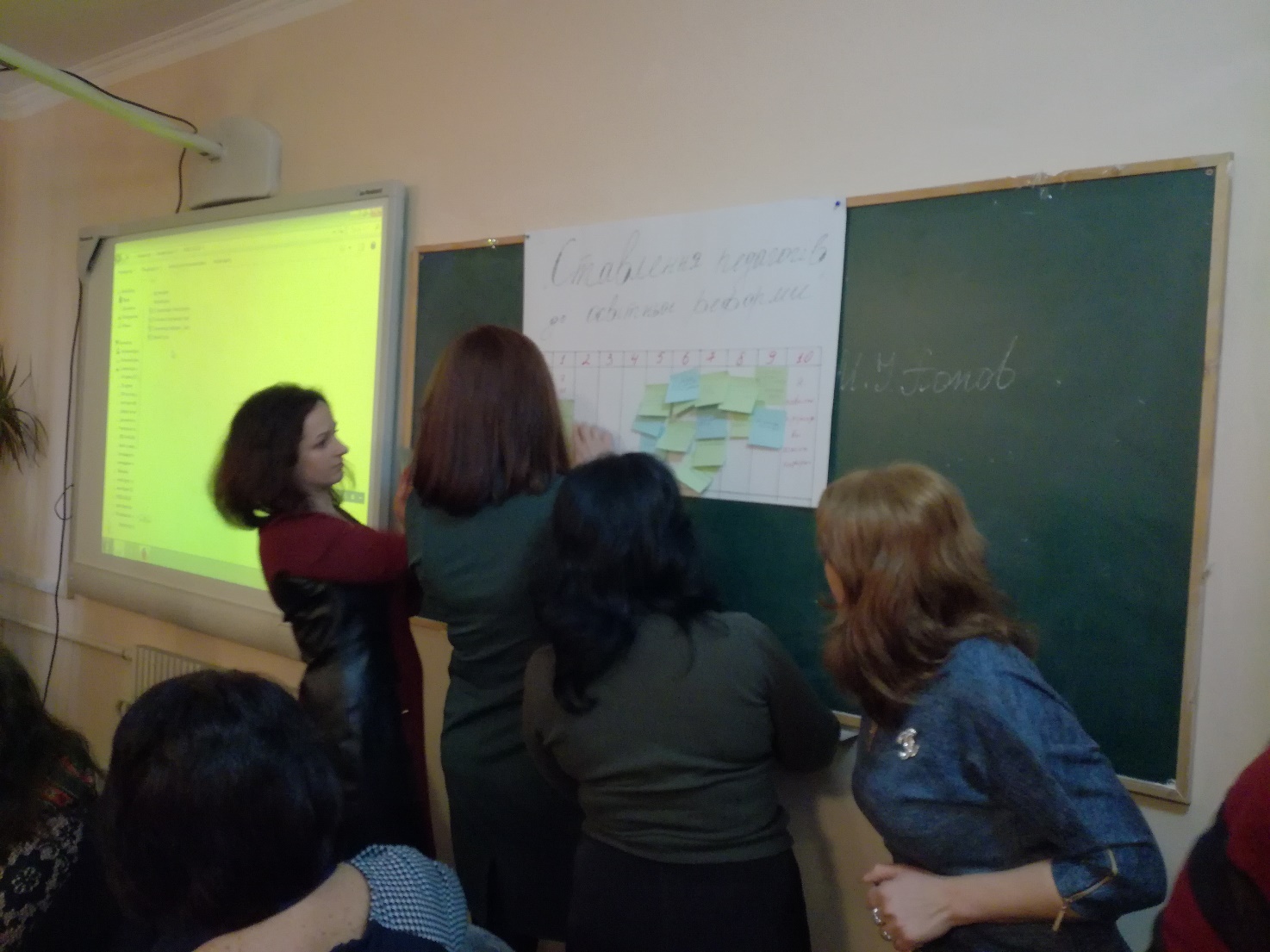 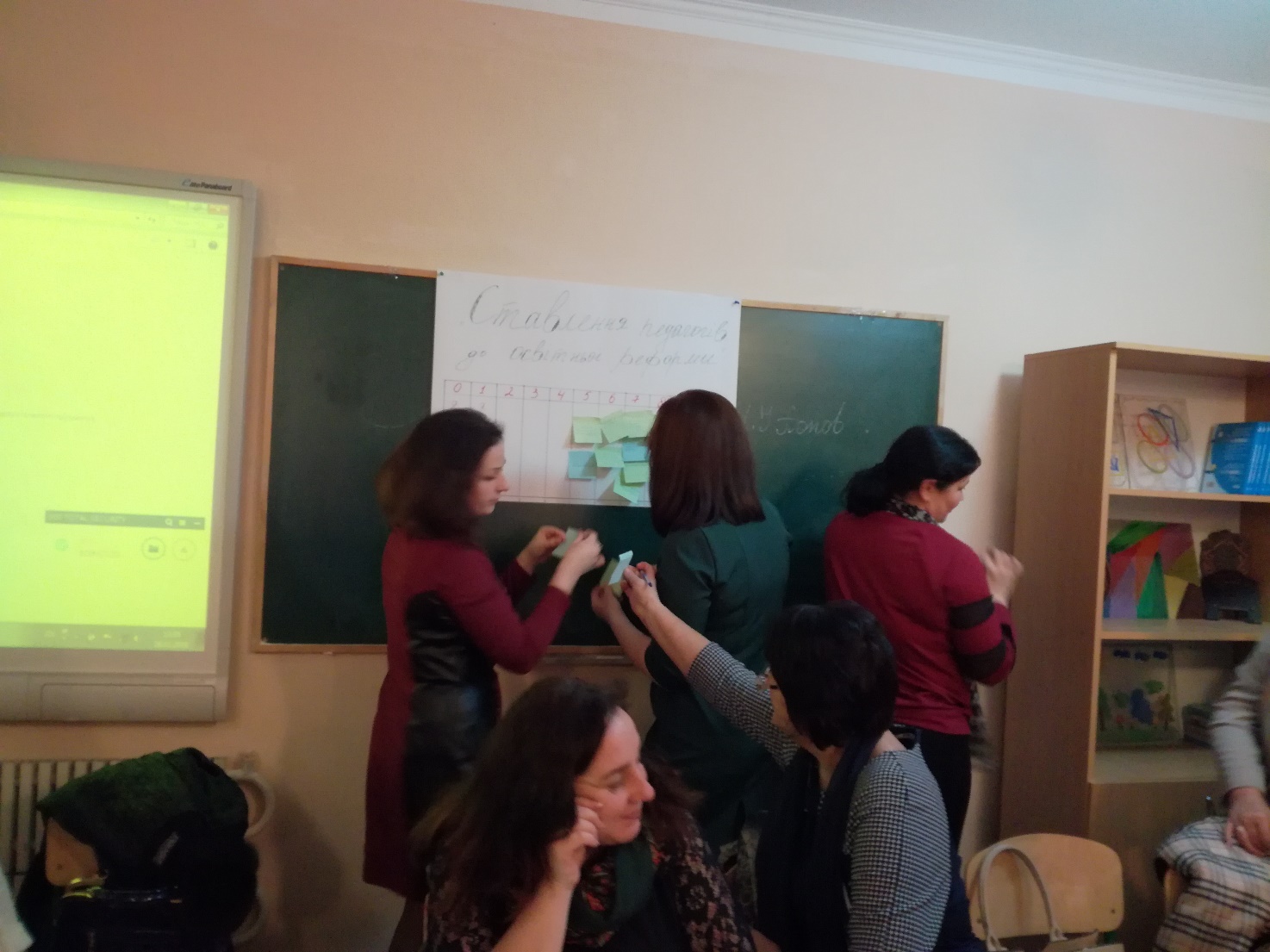 Модель випускника Нової української школи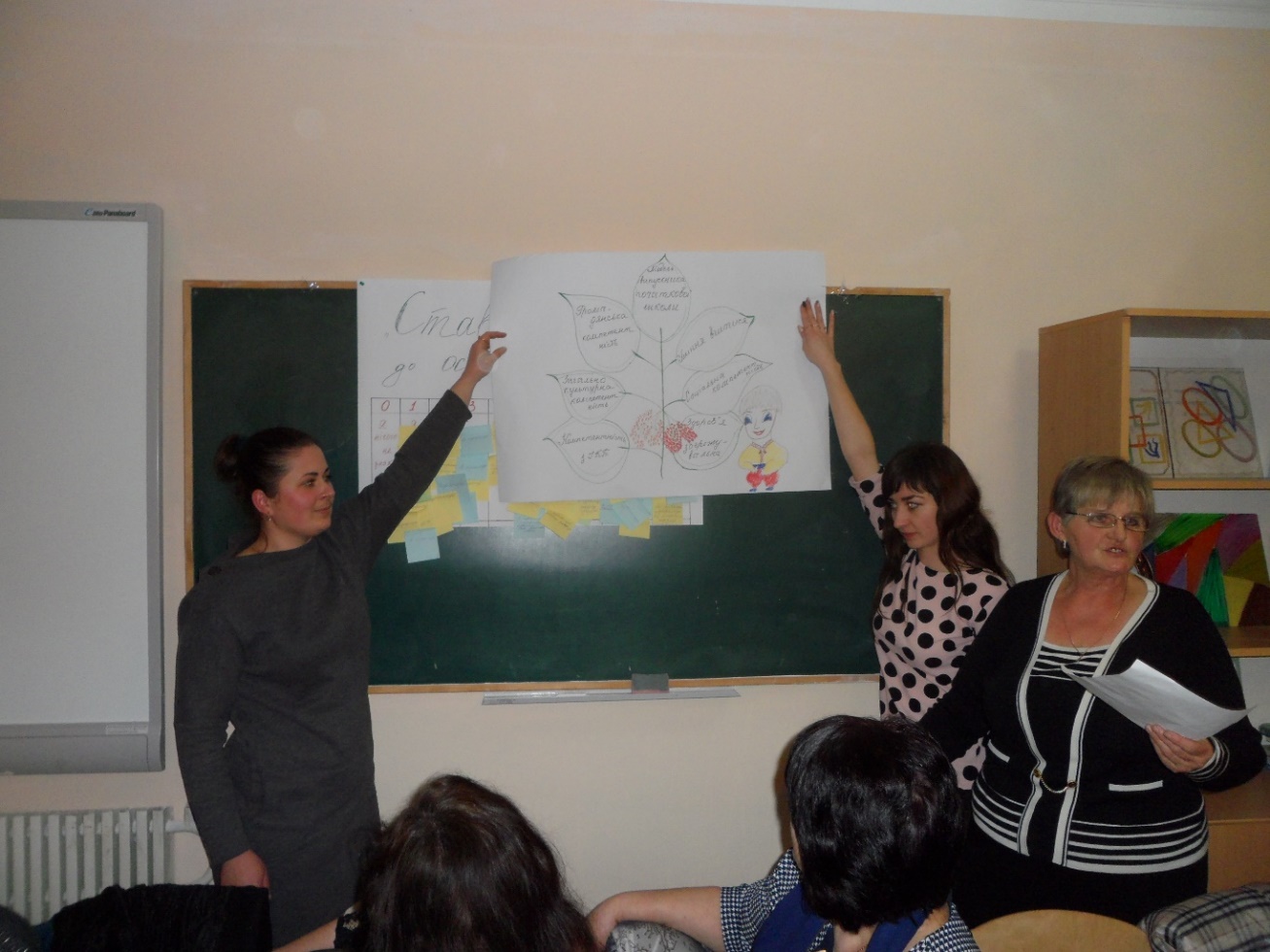 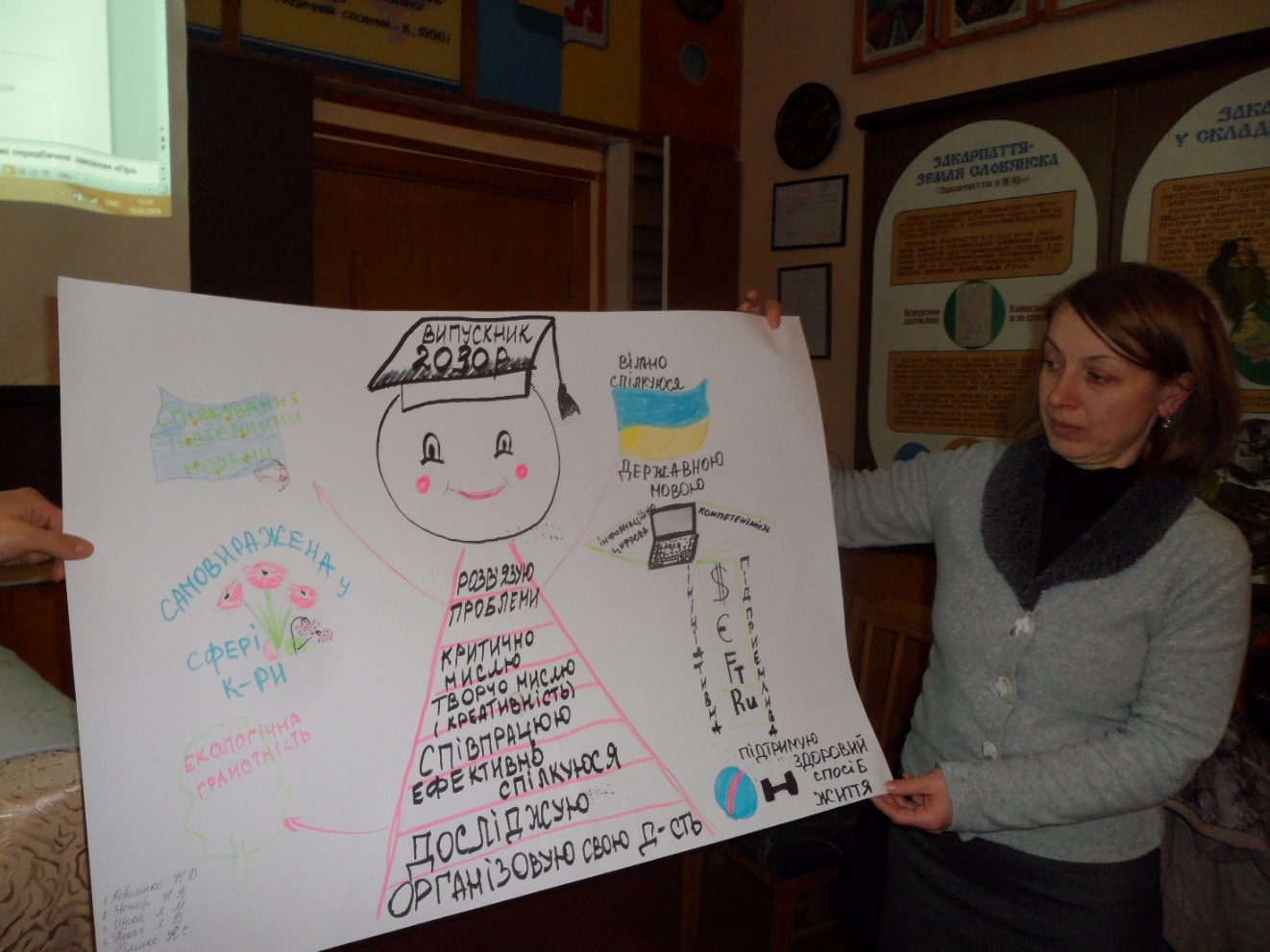 012345678910Я нічого не знаю про реформуЯ не підтримую жод ного аспек ту реформиЯ повністю підтримую всі аспекти реформи1312918361212